Preguntas Frecuentes: Tarjetas de Crédito Modalidad de Pago1. ¿Qué es Sistema Revolvente?Es la modalidad de financiamiento en la cual todos los consumos son financiados a 36 meses y un mínimo es exigido como pago en cada ciclo (36ava. parte). También es conocido bajo la denominación de sistema rotativo.2. ¿Cómo se procesan las compras realizadas en 1 cuota?Las compras realizadas en 1 cuota se procesan automáticamente en el sistema rotativo a 36 meses como se encuentra el financiamiento de tu tarjeta de crédito. Recuerda que si deseas comprar en cuotas debes solicitar un plazo de 2 a 36 meses.3. ¿Cómo puedo reprogramar mi deuda total o una compra en sistema revolvente a cuotas?Es muy fácil, solo debes llamar a Banca Telefónica al 311-6000 en Lima o al 0-801-1-6000 en  provincias, en ambos casos marca la opción 0 e indica el número de cuotas que deseas. Para acceder a este beneficio no debes tener el pago mínimo pendiente, mora ni sobregiro.Para el caso de una compra específica, esta opción sólo aplica para las tarjetas que inicien con alguna de las siguientes numeraciones: 545545, 545546, 554911, 552271, 424137, 457562. Estado de Cuenta   1. ¿Cómo y dónde puedo consultar la fecha de pago y montos a pagar de mi último Estado de Cuenta, si aún no lo he recibido?   Puedes realizar tus consultas a través de:  Scotia en Línea www.scotiabank.com.pe   Banca Telefónica  al 311-6000 en Lima o al 0-801-1-6000 en Provincias. Cajeros Automáticos Scotiabank. Nuestra Red de Agencias  a nivel nacional. 2.   ¿Dónde puedo pagar mi Tarjeta de Crédito Scotiabank?  En Scotia en Línea www.scotiabank.com.pe, con cargo a tu cuenta de ahorros.  Con cargo automático a tu cuenta de ahorros. Si aún no estás afiliado, puedes hacerlo en cualquiera de nuestras agencias. En toda la red de Agencias Scotiabank a nivel nacional y en más de 900 Cajeros Express en todo el Perú.1  Banca Móvil, a través de tu smartphone (Iphone, Android, Blackberry, Windows Phone7 y otros).                              1 Los cajeros Express solo aceptan pagos en soles.   3. ¿Qué es el Pago Mínimo? Pago Mínimo: Corresponde al menor pago, calculado en cada periodo, que se debe acreditar al saldo deudor para que este no caiga en mora.  Dicho pago deberá ser determinado de forma tal que garantice que el saldo deudor se extinguirá totalmente en un número finito de periodos de repago, aún en el caso de que el cliente no efectúe más consumos o transacciones adicionales al cumplimiento puntual del pago mínimo.  Para su determinación se considera a la deuda revolvente, a la deuda en cuotas, a la deuda en mora, así como los sobregiros y cargos a los que pueda estar afecta la línea.Cálculo del Pago MínimoPago Mínimo = Cuotas * del mes + 1/36 Saldo Rotativo (mínimo S/30.00 ó US$10.00) + Cuota Xtralínea + Comisiones + Intereses + Gastos + Penalidad + Capital Vencido + Sobregiro **.(*) Facilidades comerciales de cuotas / (**) Remanente   Lineamientos a considerar para el cálculo del pago mínimoEl cálculo del pago mínimo deberá considerar que al menos se amortice una porción del capital revolvente equivalente a la división del capital de la deuda revolvente entre el factor revolvente, para lo cual se deberá utilizar la fórmula señalada.  No podrá emplearse el factor revolvente para fraccionar conceptos distintos al capital.El pago mínimo deberá calcularse por cada moneda en la que se facture la línea de crédito.  Las empresas deberán considerar umbrales mínimos mensuales de S/.30 o US$ 10 para el cálculo del pago mínimo en moneda nacional o en moneda extranjera, respectivamente.  Si la amortización de la deuda revolvente resulta menor al umbral utilizado por la empresa, se considerará dicho umbral como la amortización de la deuda revolvente exigible, salvo que el valor del umbral fuera mayor que el valor del capital de la deuda revolvente restante, en cuyo caso se amortizará el total de la deuda revolvente.En caso modificación del factor revolvente o de los umbrales utilizados por la empresa –sea debido a una decisión unilateral o a la modificación de los umbrales establecidos por la Superintendencia- será de aplicación, en caso corresponda, lo establecido en el Reglamento de Transparencia con relación a la modificación de otros aspectos contenidos en el contrato.Clave Secreta  1. ¿Qué operaciones puedo hacer con mi clave secreta y con mi Token?  Con tu clave secreta puedes realizar consultas (movimientos y saldos) por Scotia en Línea, Terminales de pago, Cajeros Automáticos y Banca Telefónica. Mientras que con tu Token puedes realizar operaciones en línea como transferencias a otras cuentas o tarjetas, pago de servicios, pago de tarjetas, entre otros.   2. Si no recuerdo mi clave secreta, ¿Qué debo hacer para solicitar una nueva?  Debes acercarte a cualquiera de nuestras agencias y solicitar la iniciación de una nueva clave secreta. 3. ¿Puedo personalizar mi clave secreta?   Sí se puede, esto lo realizas a través de los Cajeros Automáticos Scotiabank. Adicionales  1. ¿Las tarjetas adicionales son gratis?   Sí, son gratis y puedes solicitar hasta 7 tarjetas adicionales. 2. ¿Qué línea de crédito se le asignará a la tarjeta adicional?  Si solicitas tarjetas adicionales se comparte tu línea de crédito con tus tarjetahabientes adicionales. Ejemplo: Si tienes una línea de crédito por US$ 5,000 y tienes 2 tarjetas adicionales, los 3 (titular y adicionales) compartirán la misma línea de crédito.  3. ¿Cómo debo solicitar una tarjeta adicional?  Puedes comunicarte con nuestra Banca Telefónica al 311-6000 opción 9, opción 3.Acercarte a cualquier agencia a nivel nacional 4. ¿Por las tarjetas adicionales tengo que pagar membresía? Tus Tarjetas adicionales no tienen costo de emisión ni de renovación por vencimiento, ni pago de membresía, son totalmente Gratis. Programa Scotia Puntos     1. ¿Cómo acumulo Scotia Puntos?    Al usar tu Tarjeta de Crédito acumulas 1 Punto por cada dólar de consumo. 2  Podrás acumular 2 Puntos por cada dólar de consumo en algunas categorías de establecimientos en función a la tarjeta de crédito que tengas. Para mayor información puedes consultar nuestra página web www.scotiabank.com.pe.                      2  (US$ 1.00 (Un y 00/100 dólares de Estados Unidos de Norte América) equivalente a S/.3.30 (Tres y 30/100 soles).  2. ¿Cómo sé cuántos Puntos requiero para elegir los productos y/o servicios y dónde puedo canjearlos y cuáles son sus condiciones?  La cantidad requerida de Puntos, para cada producto o servicio, y las direcciones de canje así como las condiciones y restricciones del Reglamento del Programa de 	Puntos están publicadas en el Catálogo de Puntos y en www.scotiapuntos.com.pe  Además de los productos y servicios ofrecidos en el catálogo, tú puedes elegir cualquier otro producto del establecimiento y comprarlo a precio de tienda convirtiendo tus Puntos en soles. Cada 30 Puntos equivalen a S/.1 de consumo. Si deseas  canjear vales de compra solo debes seguir los siguientes pasos: En Lima: llamar al 311-6000. En Provincia: llamar al 0-801-1-6000.Los vales serán entregados en un plazo de 2 a 3 días hábiles en Lima o 5 a 6 días hábiles en provincia (no incluye domingo ni feriado) desde el primer día útil posterior al registro del canje.Los vales están sujetos a disponibilidad de stock.  3. ¿Puedo  usar mis Puntos para canjear pasajes o paquetes turísticos?   Sí, todos los pasajes y paquetes turísticos nacionales e internacionales puedes solicitarlos contactándote directamente con las agencias de viaje que participan en el Programa Scotia Puntos. Ver condiciones y socios afiliados al programa en www.scotiapuntos.com.pe 4. Si soy un cliente que vive en provincia, ¿Cómo puedo canjear?  Para canje de productos y servicios en locales de tu ciudad solo debes acercarte al establecimiento  elegido, y efectuar el canje solicitado, presentando tu tarjeta de crédito y documento de identidad. 5. ¿Cómo  puedo saber cuántos Puntos tengo?  Tienes varias opciones para saberlo:  Ingresando con tu tarjeta de crédito y clave secreta a Scotia en Línea (www.scotiabank.com.pe) en la sección “Ver Scotia Puntos”.  Revisando tu Estado de Cuenta.   Comunicándote a Banca Telefónica al 311-6000 en Lima o al 0-801-1-6000 en provincias (en ambos casos marca la opción 9).  Acercándote a la Agencia Scotiabank de tu preferencia. 6. ¿Mis Puntos expiran?  Los Puntos que llevas acumulados no expiran, siempre y cuando realices consumos con tu tarjeta y te encuentres al día en tus pagos.  Condiciones de cancelación Tarjeta de Crédito titular y/o adicional sin consumos (Inactividad): Si  la Tarjeta de Crédito no registra consumos en un período de 03 meses, se cancelará el 50% del saldo de Puntos acumulados hasta esa fecha.  Si la Tarjeta de Crédito no registra consumos en un período de 06 meses, se cancelará el 100% del saldo de Puntos acumulados hasta esa fecha. El descuento de Puntos se computará el último día del mes.  Tarjeta de Crédito titular y/o adicional en Mora: Si la cuenta de la Tarjeta de Crédito del cliente tiene mora de 15 días, se bloqueará la bolsa de Puntos del participante.Si  la cuenta de la Tarjeta de Crédito tiene mora de 30 a 59 días calendario (inclusive), se cancelará el 50% de los Puntos acumulados por el participante. Si la cuenta de la Tarjeta de Crédito tiene mora de 60 a 89 días calendario (inclusive), se cancelará  el 100% de los Puntos acumulados por el participante. El descuento de Puntos se computará el último día del mes.Tarjetas de Crédito  1.  ¿Qué es el gasto por seguro de desgravamen?  El Gasto por Seguro de Desgravamen corresponde al traslado de la prima establecida por la Compañía de Seguros como respaldo o cobertura del saldo deudor que mantenga en su tarjeta de crédito. Aplica en caso de fallecimiento o invalidez total y permanente por enfermedad o accidente.      2. ¿Qué modalidades de Financiamiento me ofrece la tarjeta de crédito?   Modalidad revolvente: Las compras realizadas con la Tarjeta de Crédito bajo la modalidad revolvente se pueden financiar hasta en 36 meses es decir cada mes se te cobrará el saldo total de tu deuda entre 36, más intereses, comisiones, gastos u otros cargos que se generen en el  mes.  Modalidad cuotas: Las cuotas pueden ser desde 2 hasta 36. Si pagas la cuota mensual indicada, la deuda se terminará de cancelar en el número de cuotas que indicaste en el momento de la compra.  3. ¿Los programas de lealtad tienen algún costo?  No tienen costo alguno, al contrario te ofrecen mayores beneficios.   4. ¿A través de qué medios puedo obtener la tarjeta de crédito?  Puedes obtener tus tarjetas de crédito a través de:  Banca Telefónica  al 311-6000.   Cualquiera de nuestras agencias.   5. ¿Qué debo hacer si quiero usar los seguros de las marcas Visa o MasterCard? Para  hacer  efectivas  las  coberturas  debes  comunicarte  al  teléfono  de  VISA  0-800-51-773 o al de MasterCard 0-800-77-535, según corresponda. Lounge Key1. ¿Qué es Lounge Key?Lounge  Key  es  un  programa  que  invita  a  los  clientes  a disfrutar de todo el confort y comodidad de más de 850 salas VIP  repartidas  por  los  principales  aeropuertos  de  todo  el mundo. A partir del 01 de noviembre de 2017, los clientes podrán ingresar a las salas VIP de Lounge Key con su misma Tarjeta de Crédito, sin necesidad de presentar su Tarjeta Priority Pass.2. ¿Qué clientes cuentan con el programa Lounge Key?Los clientes que cuenten con Tarjeta de Crédito Scotiabank Platinum, Signature, Black, e Infinite. Aplica para Visa y Mastercard.3. ¿Cuáles son las condiciones de ingreso por tipo de tarjeta? Tarjetas Platinum A partir del 01 de diciembre de 2017, TODAS las Tarjetas de Crédito Platinum tendrán las siguientes condiciones:El ingreso a los salones VIP (nacionales e internacionales) tiene un costo de US$ 27 por ingreso por persona (titular e invitados) y se cargará a la Tarjeta de Crédito del titular en el mes en que Lounge Key informe a Scotiabank sobre los ingresos de los clientes. Esta fecha no coincide, necesariamente, con el mes de la visita a la sala VIP.A partir del 01 de noviembre de 2017, las Tarjetas adicionales también podrán ingresar a la sala VIP a un costo de $27, el cual será cargado a la Tarjeta de Crédito del titular.Tarjetas Signature, Black e Infinite Ingresos ilimitados y gratis con un acompañante a las salas VIP de los aeropuertos del extranjero y del espigón internacional del aeropuerto Jorge Chavez (Lima)El cliente deberá consumir con su tarjeta por lo menos en 6 ciclos de facturación (estado de cuenta) durante el año previo al ingreso a la sala VIP (incluido el ciclo de facturación del mes de ingreso a la sala VIP). En caso el cliente tenga antigüedad menor, deberá consumir durante todos los ciclos de facturación desde la fecha de activación de su tarjeta. Las disposiciones en efectivo, traslados de deuda y desembolsos de Xtralíneas no se contabilizan para el cumplimiento de las condiciones en ningún caso. A partir del 01 de noviembre de 2017, las Tarjetas adicionales también podrán ingresar a la sala VIP a un costo de $27, el cual será cargado a la Tarjeta de Crédito del titular.El costo de ingreso a salas VIP de los aeropuertos de provincias y/o espigón nacional del aeropuerto Jorge Chávez (Lima) es de US$ 27 por ingreso por persona (titular e invitados). Este costo se cargará en la tarjeta de crédito del cliente. Esta fecha no coincide, necesariamente, con el mes de la visita a la sala VIP. 4. ¿Dónde puedo ver lo salones VIP que pertenecen al programa Lounge Key?Tarjetas Visa: https://www.loungekey.com/es/scotiabankperuTarjetas Mastercard: http://airport.mastercard.com/Adicionalmente, podrás saber los beneficios que tiene cada sala, horarios de atención, restricciones y servicios que ofrecen.5. ¿Cómo identifico una sala de Lounge Key?Dentro del aeropuerto que elijas, tendrás que ver el logo de Lounge Key para identificar la sala.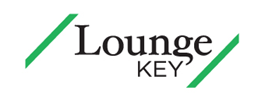 